Ex  5                               A1                             Shopping   Listen and write the name and/or  the number of the fruits Peter bought from the open-air market today.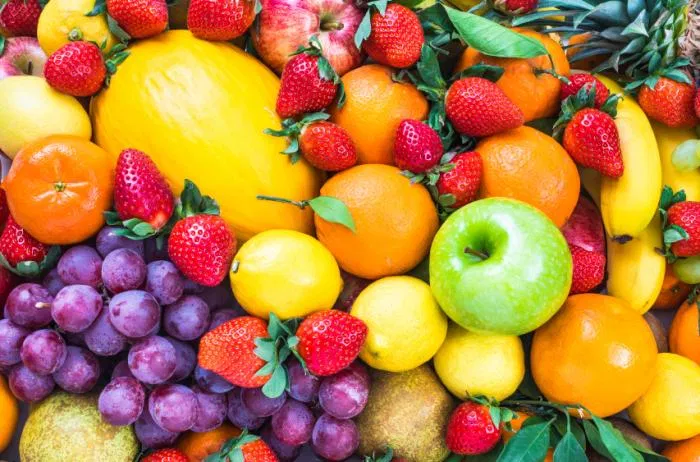 Peter went to the local open-air market today and bought lots of fruits today. He got ----------------------, 6 lemons, --------------------- and 3 bananas. He also got ----------------------, strawberries   and --------------------Transcript: Peter went to the local open-air market today and bought lots of fruit today. He got 4   apples, 6 lemons, 7 oranges and 3 bananas. He also got cherries, strawberries and grapes.Name: ____________________________    Surname: ____________________________    Nber: ____   Grade/Class: _____Name: ____________________________    Surname: ____________________________    Nber: ____   Grade/Class: _____Name: ____________________________    Surname: ____________________________    Nber: ____   Grade/Class: _____Assessment: _____________________________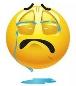 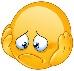 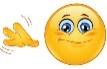 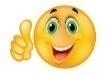 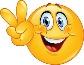 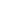 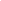 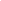 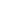 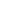 Date: ___________________________________________________    Date: ___________________________________________________    Assessment: _____________________________Teacher’s signature:___________________________Parent’s signature:___________________________